Inschrijfformulier Scouting Titus Brandsmagroep OssSpeltak			: 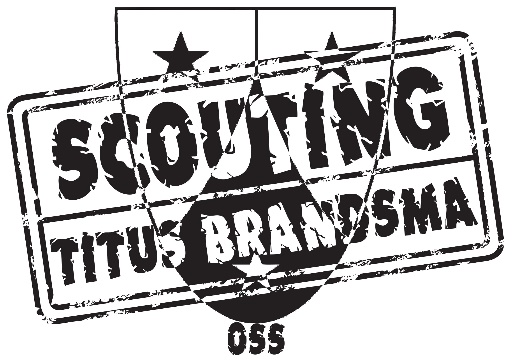 Voornaam		: Achternaam		: Geboortedatum	: Straatnaam, huisnr.	: Postcode, woonplaats	: Telefoon thuis		: Mobiel ouders*		: evt 2e mobiel ouders*	: E-mailadres		: Te bereiken als ouders* niet bereikbaar zijn:Naam + relatie tot lid	: Telefoonnummer	: Ziekten of aandoeningen waarvan de leiding op de hoogte moet zijn:Zo ja, welke?		: Evt. medicijnen		: Is het lid WA verzekerd? Is het lid verzekerd voor ongevals- en ziektekosten? Verzekeraar		: Polisnummer		: Huisarts		: Straatnaam, huisnr.	: Postcode, woonplaats	: Telefoonnummer	: Andere bijzonderheden waarvan de leiding op de hoogte dient te zijn tijdens opkomsten, weekenden en kampen:Zijn er zaken waarbij ouders* kunnen helpen? (denk aan klussen, uitlenen aanhanger etc.)Het lid of diens ouders* geeft/geven  toestemming voor het plaatsen van foto’s en video-opnamen waarop het lid voorkomt voor de website, de Facebookpagina, Instagram en het twitteraccount.Het lid of diens ouders* geeft/geven  toestemming voor het gebruiken van foto’s en video-opnamen waarop het lid voorkomt voor de nieuwsbrief en het jaarboekje.Het lid of diens ouders* geeft/geven  toestemming voor het gebruiken van foto’s en video-opnamen waarop het lid voorkomt voor de WhatsApp groep van de speltak.Datum begin lidmaatschap lid: Het lid is bij het terugsturen van dit formulier lid van de vereniging Titus Brandsmagroep Oss. Het lid of zijn wettelijke vertegenwoordigers verklaren hierbij dat zij verantwoordelijk zijn en zorg zullen dragen voor betaling van de jaarlijkse contributie. Bij voorkeur dit formulier digitaal invullen en terugsturen naar het e-mailadres waarvan het verzonden is.